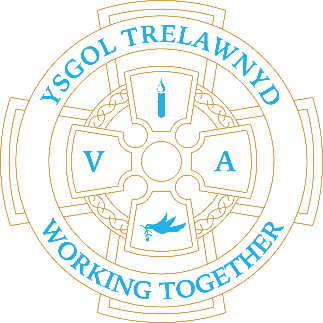 13th November 2023School Clubs Monday - Animation (Mr Williams) Tuesday - Science (Mrs Richards)Wednesday - Draw with Rob (and Mrs McNamara) Thursday - Dance (Mrs Evans)Thank you for returning your PTA Smarties Challenge – grand total to follow!PTA Movie Night – return your form ASAP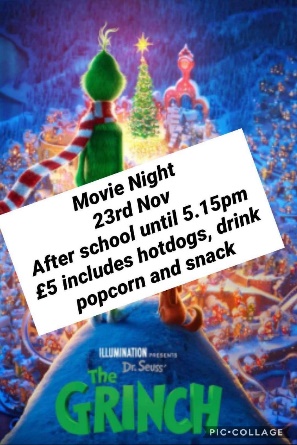 Dates for your diary:23 / 11 PTA Movie Night 3-5.15pm30 / 11 Show and Tell 3pm7 / 12 Chester Zoo trip (Rec – Y6)8 / 12 Christmas Jumper Day13 / 12 Carol Concert at Memorial Hall 6pm-7pm19 / 12 FP (Rec-Y2) Christmas Play (afternoon and evening performance)20 / 12 Y3-6 Christmas Play (afternoon and evening performance)21 / 12 Early Years Nativity 10.30am at Llanasa Church22 / 12 School closes for the Christmas holidaysDetails for events will follow nearer the time10 / 1 / 2024 School opens[Pictures removed for website edition]     (photograhps are copied with permission of Miss Hughes; please do not duplicate) ‘Hello’ from Miss Hughes and LandoCofion, Marina ParsonsPennaeth / Headteacher01745 570171 trhead@hwbcymru.net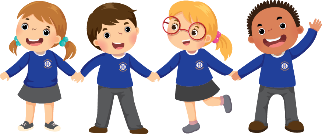 Pre-loved uniform is availableForms requesting holiday in term time are available from the class teachers or school office and should be completed in advance. Currently, school will authorise 10 days leave only.Please inform school on the first day of absence 01745 570171 / trhead@hwbcymru.net 